HeinOnline法学期刊全文数据库介绍内容：HeinOnline法学期刊全文数据库的特点；HeinOnline法学期刊全文数据库的内容介绍；HeinOnline法学期刊全文数据库中国学术机构的引进情况；联系方式 一、HeinOnline数据库的特点：William S. Hein & Co., Inc.公司从事法律出版及信息服务已有近90年的历史，在美国乃至全球均享有盛名，现为全球最大的法律期刊的提供商、订购商和法律图书馆界的服务商。HeinOnline法学期刊全文数据库（http://heinonline.org）现有2800余种法学期刊，3400卷国际法领域权威巨著，美国联邦和各州的案例，6000多部精品法学学术专著。自2000年进入市场以来，在全球法律文献市场取得了巨大的成功, 2002年曾获得过国际法律图书馆协会颁发的"最佳商业网站奖"；2001年获得美国法律图书馆协会颁发的"最佳新产品奖"，美国所有法学院均已订购。该数据库是法学教学、研究和学习的必备资料库。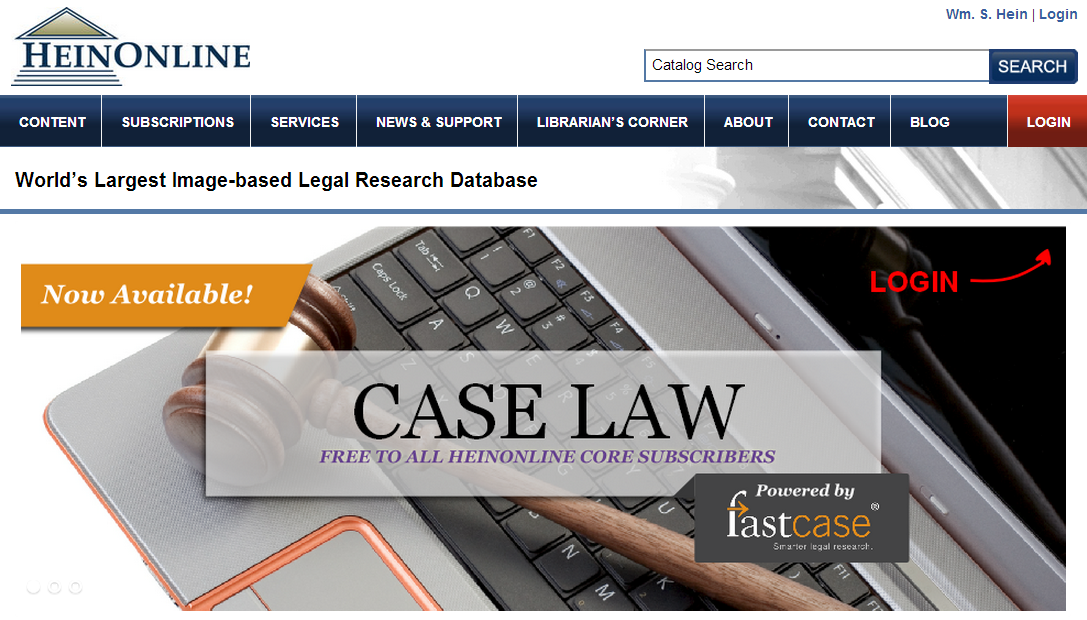 2878余份全球核心法学期刊，全球排名前500的法学期刊，数据库收录469种，而且都可以回溯到创刊号。期刊涵括了38个国家和地区收录法学各学科的核心期刊，一般法学各学科排名前20的核心期刊大多收集；文献的引用和被引用信息可以互相检索，方便读者跟踪最新研究成果 期刊最早可以回溯到1788年，大部分期刊可检索到当前期；收录美国联邦和各州的案例，且可以直接连接到引用这些判例的学术期刊文章和其他判例；收录6000多种法学经典专著；检索界面友好、简单，非常便于检索；文献以PDF格式和文本格式呈现，方便读者阅读和下载；无并发用户限制。HeinOnline所收录的各学科期刊及排名情况（2013年统计）排名来源：Http://lawlib.wlu.edu/lj  By: John Doyle二、HeinOnline法学期刊全文数据库内容：共包括25个子库，其中国外法学期刊增加到2100余种，法学精品文库中的法学专著增加到4500多部。1、Law Journal Library 法学期刊库（核心文库！！！）本库包含2800余种法律和法律相关期刊。经过出版社的授权，绝大部分期刊的收录都是从创刊号开始直到当前期次。本文库堪称HeinOnline数据库中最核心的文库，所收录的期刊可以分为以下几个子库：美国律师协会期刊库（American Bar Association Journals） 美国核心/被引用最多法学期刊库（Core U.S./Most Cited Law Journals） 刑事司法期刊库（Criminal Justice Journals）国际及非美国法学期刊库（International & Non-U.S. Law Journals）知识产权期刊库（Intellectual Property Journals）最多被引用期刊库（Most-Cited Journals） 2、European Center for Minority Issues 欧洲少数民族事物中心文库提供FCMI（欧洲少数民族事务中心）的关于欧洲少数民族的生存和发展的研究报告3、Federal Register Library 美国联邦纪事文库本库中的联邦纪事文库覆盖全面，收录其中的文献最早发表于1936年。本库具有多重浏览与检索功能。收录其中的文献包括：开始于1938年的联邦规章法典、开始于1935年的美国行政指南以及开始于1965年的总统文件每周汇编。4、Code of Federal Regulations 美国联邦法典文库HeinOnline数据库对美国联邦法典文库的覆盖非常全面，收录的文献最早是从1938年开始的。美国联邦法典文库具有多重浏览和检索功能。从联邦纪事文库模块也可以进入到该库的内容中来。5、Legal Classics 法学精品文库本库收录了来自历史上最著名的法律专家们的4500部精品法学学术专著。除了许多“法学精品”外，本库还包含世界范围内少数图书馆收藏的非常罕有的文集。6、U.S. Federal Legislative History Library 美国联邦立法史文库本库除了收录联邦政府印刷所和私人出版社出版的联邦立法史文献，还包含建立在Nancy Johnson的获奖作品基础之上的一个独一无二的检索工具，以及立法史汇编的原始资料。研究者在适用本库的过程中可以借助这个检索工具，利用其提供的有关法律评论文章的参考书目来找到专门的立法史文献。7、Treaties and Agreements Library 条约/协定文库HeinOnline条约和协定文库包含美国所有的条约，不论是现行的、废止的还是未经官方正式公布的统一收录其中。这是世界上最大最全的在线美国条约与协定文库。其中包含一些著名的文集，如正式的"美国条约及其他国际协定"（通常称为“蓝色系列”），以及来自Bevans、Miller、Malloy及其他人的著作。8、U.S. Attorney General Opinions 美国司法部意见书文库本库收集的是美国司法部官方意见书，包括美国司法部官方意见书和美国司法部法律咨询办公室的咨询建议书。9、Foreign & International Law Resources Database 国际法数据库（重点文库！）通过国际法数据库，研究者可以方便地在线检索或浏览一些世界上最珍贵的国际法出版物，如覆盖全面的美国国际法出版物、世界各国的年鉴、海牙国际永久法庭判决系列以及其他著名出版社的出版物。10、U.S. Presidential Library 美国总统事务文库美国总统事务文库包含以下这些文章：总统演说辞及文集，总统公报，联邦规章法典标题3（总统文件），总统文献周报，以及其他与总统相关的文献。11、U.S. Statutes at Large 美国法令全书文库本库中收录的法令全书覆盖全面，多重浏览及检索功能使得网络版数据库的价值远远高于印刷版。12、U.S. Supreme Court Library 美国最高法院文库美国最高法院文库在普通法国家中，判例及判例查询和研究具有非常重要的意义。本库全面收录了美国最高法院的判例与美国最高法院相关的美国官方报告、各种预案、专家意见、著作和各种期刊。13、America Association of Law Libraries 美国法律图书馆协会文库展示美国法律图书馆协会出版的相关期刊和年度会议文献。  14、Association of American Law Schools 美国法学院协会文库提供美国法学院协会出版的相关期刊和自1900年来的年度会议文献。包括法学教育和诊所式法学教育的期刊。15、English Reports 英国报告文库英国报告文库是案例文库，其中的页面是以图像格式为基础，再现了原始报告的再版版本（包含100000多个案例），其与索引、图表一起构成了本库的主要内容。除此之外，丰富的导航功能，例如案例定位功能、图表导航功能，以及高级检索功能，可以帮助您轻松找到需要的案例。16、Manual of Patent Examining Procedure 专利审查程序手册文库本手册的出版提供了美国专利和商标局（USPTO）审查员、申请人、律师、代理人，于起诉之前的工作的程序参考。它包含审查官指示，以及相关的其他重大信息和解释，并概括了当前的程序规定或授权的审查官在专利申请的通常审查程序。17、United States Code 美国法典文库自1925年以来美国官方出版的各个版本的美国法典，为每六年出版一次。18、Canada Supreme Court Reports 加拿大最高法院报告文库本库包括加拿大最高法院9,400多个案例，其中包括背景资料，法规和规章，作者引用的分析和决策。19、Early American Case Law 早期美国判例法文库包含整个联邦案例系列丛书（1894-1897），其中包含超过20000例案例。20、Pentagon Papers 美国国防部官方文件文库这些“五角大楼文件”是美国国防部，美国政治军事从1945年到1967年介入越南关系的历史官方文件。21、Revised Statutes of Canada 加拿大法规修订文库近48000页完整的覆盖所有六个从官方印刷卷修订的加拿大法规。22、Statutes of the Realm王国法令集23、Trends in Law Library Management and Technology 法律图书馆库的管理和技术趋势24、World Constitutions Illustrated 世界宪法文库该文库首批推出的包括800多种有关宪法、宪法史和法学及政治经济学史的经典图书。此外还另有1,000多种宪法专著正在编辑整理中。该文库收集了历史上一些最伟大的法学家、哲学家、思想家的专著文献。25、Foreign Relations of the United States Library 美国外交关系文库这是世界第一个并且也是唯一一个能够全面搜集到的关于美国主要外交政策及重大外事活动的在线文库。该文库为研究人员提供了诸多珍贵的外交政策与决策历史资料。该文库资料由美国国家历史部门办公室创作。包涵了350多卷丰富的历史信息。三：HeinOnline数据库中国机构引进情况随着国内学术界对HienOnline数据库的认可，国内越来越多的学术机构、研究机构引进HienOnline数据库来帮助他们加强学科资源储备以帮助学科建设。到目前为止，已经有近100家高校和研究机构引进HienOnline数据库，以下是部分客户列表：四：联系方式北京Wells公司联系人：许  慧 021-54308177 xuhui@wells.org.cn学科中文总收录期刊数全球排名前五期刊收录数全球排名前十期刊收录数全球排名前二十期刊收录数Administritive行政2857Africa law非洲法205916Agriculture Law农业法44Air and Space law空间法72Animal Law动物法33Art, Entertainment and sport艺术、娱乐和运动法2751017Asia law亚洲法284714Bank and Finance银行和金融11456Bankrupty破产756Civil litigation and dispute resolution民事诉讼和纠纷解决3151016Civil right民事权利165913Commerical Law商法774919Communication law, Media电信法、媒体145911Comparative law比较法2951017Constitutional Law宪法284917Corporate and association公司和组织164812Criminal law刑法5551018Criminology犯罪学1534Economic经济法295917Education law教育法847Elder law老年法42Employment law雇佣法1834Energy law能源法1045Environment, Natural Resource and land use环境、自然资源和土地利用665919Estate and trust地产和信托625Ethics法律伦理1158European law欧盟法34237Evidence证据法11Family Law家庭法215914Gender, women and sexuality性别、女性和性征2951020Governmental Law政府法102Health, medicine and psychology健康、医学和心理学4051017Human right人权355914Insurance保险52Intellecture property知识产权5651020International law国际法21851020International trade国际贸易184510Jurisprudence and legal theory法理和法律理论395814Legal history法制史834811Legal professional and legal education法律专业和教育705914legislation立法103Maritime law海商法1557Minority, race and ethnic issues少数民族、种族和文化问题315818Property law不动产42Public policy, political and law公共政策、政治和法律12151020Religion宗教946Religious legal system宗教法律系统645Research, writing and librarian研究、写作和图书馆员133Science, technology and computing科学、技术和计算机3751020Social science社会科学254813Taxation税2047Tort民事侵权51Transportation运输21War, conflicts and military战争、冲突和军队1257General综合40051020序号HeinOnline数据库内容备注1Law Journal Library–法学期刊库2European Center for Minority Issues–欧洲少数民族事物中心文库3Federal Register Library–美国联邦纪事文库4Code of Federal Regulations–美国联邦法典文库5Legal Classics–法学精品文库6U.S. Federal Legislative Histories Library–美国联邦立法史文库7Treaties & Agreements Library–条约/协定文库8U.S. Attorney General Opinions–美国司法部意见书文库9Foreign & International Law Resources Database–国际法数据库10U.S. Presidential Library–美国总统事务文库11U.S. Statutes at Large–美国法令全书文库12U.S. Supreme Court Library–美国最高法院文库13America Association of Law Libraries–美国法律图书馆协会文库14Association of American Law Schools–美国法学院协会文库15English Report–英国法律报告文库16Manual of Patent Examining Procedure–专利审查程序手册文库新增加内容17United States Code–美国法典文库18Canada Supreme Court Reports–加拿大最高法院报告文库新增加内容19Early American Case Law–早期美国判例法文库新增加内容20Pentagon Papers–美国国防部官方文件文库新增加内容21Revised Statutes of Canada–加拿大法规修订文库新增加内容22Statutes of the Realm–王国法令集新增加内容23Trends in Law Library Management and Technology–法律图书馆库的管理和技术趋势新增加内容24World Constitutions Illustrated–世界宪法文库25Foreign Relations of the United States Library–美国外交关系文库26Women and Law 妇女和法律 （2014年新增数据库）27Fastcase 美国联邦和各州案例数据库 （2014年新增数据库）北京大学清华大学中国政法大学北京外国语大学中国社科院北京航空航天大学国际关系学院吉林大学河北大学河南大学武汉大学中南财经政法大学西南政法大学南京大学中央财经大学上海财经大学南京师范大学复旦大学上海交通大学上海外国语大学华东政法大学浙江大学浙江工商大学苏州大学湘潭大学山东大学中央民族大学厦门大学华侨大学西安交通大学深圳大学深圳大学城辽宁大学金杜律师事务所国家图书馆中山大学广东商学院浙江理工大学江西财经大学上海海事大学